JOTA/JOTI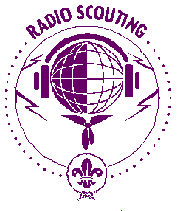 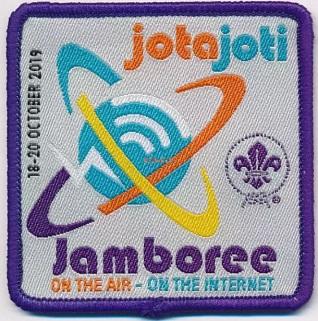 18.-20. oktober 2019Jamboree on the air / jamboree on the internet. En weekend hvor vi skal snakke og skrive sammen
med spejdere fra Danmark, samt resten af verden.Vi skal have en weekend med tid til hygge og snakke med andre spejdere i verden via computere/radioer. Der bliver bål, løb/rævejagt, spejderhagl-bolcher & andet guf, fonetiske alfabet. Det er en enestående chance for at møde de andre spejdere/seniorspejdere fra Distriktet, hvorved du kan udvide dit spejdernetværk.Det vil helt sikkert også komme lidt almindelige spejderaktiviteter med på denne weekend.  Hvis du synets at det lyder spændende, så skynd dig at få dig tilmeldt til din leder.Tilmelding og betaling til din leder inden 
12. oktober, og det er først til mølle… max. 30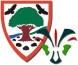 Praktisk info:Deltagere: 5kl. og opPris: 150,- inkl. Mærke.Start: 18. oktober kl. 19.00 ved SpejdergårdenSlut: 20. oktober kl. 10.30 ved SpejdergårdenAdresse: Møllersmindevej 10, 8763 Rask MølleMedbring: Telt til overnatning, varm sovepose, liggeunderlag, Weekendudstyr, regntøj, støvler, varmt tøj, sygesikringsbevis, evt. GPS.Spørgsmål/tilmelding: Uffe Ross Pedersen, 40 72 84 96, jota@uffeross.dkMed spejderhilsen & på gensyn!JOTA/JOTI-staben (Lovring Distrikt)✂--------------------------------------------------------------------------------------Tilmelding til JOTA/JOTI 18.-20. oktober 2019Sæt kryds! kan bage en kage 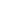 Navn: _______________________ Evt. Spejder mobil:_________ Alder: ________E-mail: _______________________________________________________________ Forældre tlf.:_____________forældreunderskrift